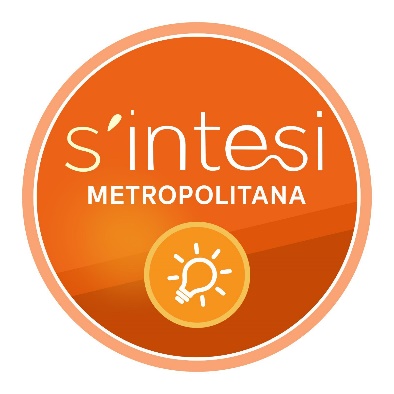 MALLAMACIDOMENICOVERSACECARMELOVITALEDOMENICANERIARMANDOGIORDANOGIUSEPPERIGANO’FIORENTINO DETTO FIOREFUDASALVATOREIANNIZZIKATIUSCIACURULLIFRANCESCABORRELLOROBERTA